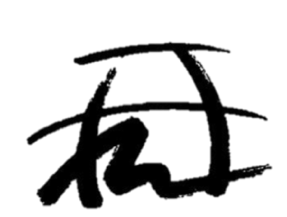 JAPAN-AMERICA SOCIETY OF SOUTHERN COLOARDOSPONSORSHIP REGISTRATION FORMThe Japan-America Society of Southern Colorado is a 501(c)(3) non-profit organization and we provide educational and cultural organization promoting increased awareness, education, and understanding between the citizens of Southern Colorado and Japan.Sponsorship InformationPlease print company name as you would like it to appear on printed material:Company Name:  ____________________________________________________________Contact Name:  ______________________________________________________________Address/City/State/Zip Code: ___________________________________________________Email: ______________________________________________________________________Sponsorship Levels:  Gold Sponsor gets one fore-some and company sign in every players golf cart.Beverage sponsor gets one fore-some and your company sign on the beverage cartHole sponsor get company sign on a tee boxNote:  We supply all signs for all sponsorship levelsPlease check sponsorship level:_____ 	$650 Gold sponsor   _______	$500 Beverage Cart Sponsor ________	$120 Hole Sponsor_____	 other dollar amount as mentioned at luncheonAdditional sponsorship or questions can be emailed to JASSC.info@gmail.com